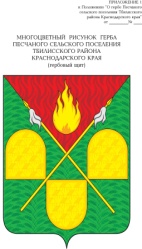 АДМИНИСТРАЦИЯ ПЕСЧАНОГО СЕЛЬСКОГО ПОСЕЛЕНИЯ ТБИЛИССКОГО РАЙОНАПОСТАНОВЛЕНИЕот 24 мая 2022  года                                                                                       № 32        х. ПесчаныйО проведении мероприятий по выявлению произрастания наркосодержащей растительности и принятии мер по уничтожению ее  очагов на территории Песчаного сельского поселения Тбилисского района в 2022 году	В целях проведения на территории Песчаного сельского поселения Тбилисского района мероприятий по выявлению произрастания наркосодержащей растительности и принятии мер по уничтожению ее очагов, во исполнение распоряжения главы администрации (губернатора) Краснодарского края от 13 апреля 2005 года № 293-р «О принятии мер по уничтожению очагов дикорастущей конопли в Краснодарском крае», руководствуясь статьями 31, 58, 60  Устава Песчаного сельского поселения Тбилисского  района, п о с т а н о в л я ю:				1. Создать рабочую группу по  проведению мероприятий по выявлению произрастания наркосодержащей растительности и принятию мер по уничтожению ее очагов на территории Песчаного сельского поселения Тбилисского района (далее – мероприятия) и утвердить их состав (приложение 1).	2. Разработать и утвердить график мероприятий на территории Песчаного сельского поселения Тбилисского района  (приложение 2). 3. Обеспечить информирование населения через средства массовой информации о номерах «телефонов доверия» сельских поселений, на которые можно сообщить о фактах произрастания наркосодержащей растительности,                 о совершении преступлений по линии незаконного оборота наркотических средств и психотропных веществ.4. Постановление администрации Песчаного сельского поселения Тбилисского района от  24 мая  2021 года  № 24  «О проведении мероприятий по мониторингу  произрастания наркосодержащей растительности и принятии мер по уничтожению ее дикорастущих очагов на территории Песчаного сельского поселения Тбилисского района» считать утратившим силу.       5. Ведущему специалисту администрации Песчаного сельского поселении Тбилисского района (Олехнович) разместить настоящее постановление на официальном сайте администрации Песчаного сельского поселения Тбилисского района в информационно-телекоммуникационной сети «Интернет».                                                                                                                                                                      	6. Контроль за выполнением настоящего постановления оставляю за собой.7. Постановление вступает в силу со дня его подписания.Глава Песчаного сельского поселения Тбилисского района 								И.В. Селезнёв									ПРИЛОЖЕНИЕ № 1
									УТВЕРЖДЕН								постановлением администрации 								Песчаного 	сельского поселения 								Тбилисского района 								от 24 мая 2022 года № 32СОСТАВрабочей группы по  проведению мероприятий по выявлению произрастания наркосодержащей растительности и принятию мер по уничтожению ее  очагов на территории Песчаного сельского поселения Тбилисского районаГлава Песчаного сельского поселения Тбилисского района 								И.В. Селезнёв									ПРИЛОЖЕНИЕ № 2
									УТВЕРЖДЕН								постановлением администрации 								Песчаного 	сельского поселения 								Тбилисского района 								от 24 мая 2022 года № 32ГРАФИКпроведения рейдовых мероприятий по выявлению наркосодержащей растительности на территории Песчаного сельского поселения 	Тбилисского района в период с 1 июня  по 1 октября  2022 года Глава Песчаного сельского поселения Тбилисского района 								И.В. СелезнёвСелезнёвИгорь Владимирович- глава Песчаного сельского поселения, председатель комиссии;МайстренкоНиколай Николаевич - руководитель МКУ «Учреждение по хозяйственному обеспечению деятельности ОМС Песчаного сельского поселения Тбилисского района», заместитель председателя комиссии.Члены комиссии:ГустодымоваТамара Николаевна- эксперт-землеустроитель администрации Песчаного сельского поселения;СавченкоНаталья Николаевна   - специалист ВУС администрации Песчаного сельского поселения;БолгиновЕвгений Евгеньевич- УУП и ПДН  ОМВД России по Тбилисскому району (по согласованию);Боровая Светлана Викторовна - председатель комитета территориального общественного самоуправления  микрорайона №1 х. Песчаный;Видинеева Валентина Васильевна - председатель комитета территориального общественного самоуправления  микрорайона №2 х. Песчаный;МирошниковАлексей Владимирович- председатель комитета территориального общественного самоуправления х. Веревкин;ГальяноваГалина Викторовна  - председатель комитета территориального общественного самоуправления                           х. Староармянский.Дата проведения мероприятияМесто проведения мероприятияОтветственный специалистЕженедельно по средамТерритория Песчаного сельского поселенияЭксперт землеустроитель Густодымова Т.Н.